Карта коррупционных рисков
ГБДОУ№101 Фрунзенского района Санкт-ПетербургаПеречень должностей, замещение которыхсвязанно с коррупционными рисками деятельности ДОУЗаведующий ДОУЗаместитель заведующего по АХЧЗавхоз Старший воспитательПедагогический состав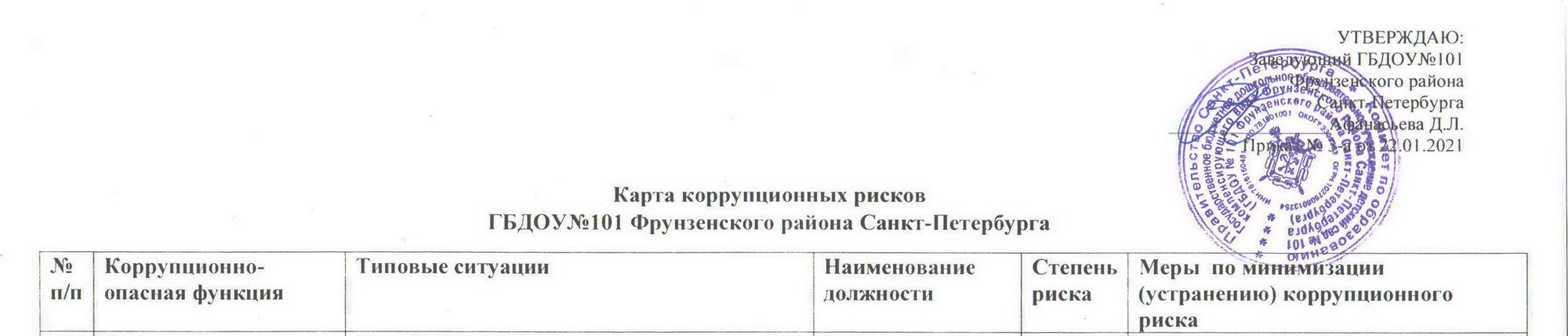 УТВЕРЖДАЮ:Заведующий ГБДОУ№101Фрунзенского районаСанкт-Петербурга_________________Афанасьева Д.Л.Приказ № 3-а от 22.01.2021  №п/пКоррупционно-опасная функцияТиповые ситуацииНаименование должностиСтепень рискаМеры  по минимизации (устранению) коррупционного риска1.Организация деятельности ДОУИспользование своих служебных полномочий при решении личных вопросов, связанных с удовлетворением материальных потребностей должностного лица или его родственников либо иной личной заинтересованностиЗаведующий,Зам.заведующего по АХЧСтарший воспитательЗавхозНизкаяИнформационная открытость ДОУ,Соблюдение учрежденной антикоррупционной политики ДОУ,Разъяснение работникам ДОУ мер ответственности за совершение коррупционных правонарушений2.Принятие на работу сотрудниковПредоставление не предусмотренных законом преимуществ (протекционизм, семейственность) для поступления на работу в ДОУЗаведующийНизкаяПроведение собеседования при приеме на работу заведующим ДОУ3.Работа со служебной информациейИспользование в личных или групповых интересах информации, полученной при исполнении служебных обязанностей, если такая информация не подлежит официальному распространению.Попытка несанкционированного доступа к информационным ресурсамЗаведующий,делопроизводительНизкаяСоблюдение утвержденной антикоррупционной политики ДОУ,Ознакомление с нормативными документами, регламентирующими вопросы предупреждения и противодействия коррупции в ДОУ,Разъяснение работникам ДОУ мер ответственности за совершение коррупционных правонарушений.4.Обращения юридических и физических лицНарушение установленного порядка рассмотрения обращений граждан и юридических лиц.Требование от физических и юридических лиц информации, предоставление которой не предусмотрено действующим законодательством РФЗаведующийЗам.заведующего по АХЧСтарший воспитательЗавхозНизкаяРазъяснительная работа,Соблюдение установленного порядка рассмотрения обращений граждан,Контроль рассмотрения обращений граждан.5.Взаимоотношения с должностными лицами в органах власти и органах местного самоуправления, правоохранительными органами и другими организациямиДарение подарков и оказание не служебных услуг должностным лицам в органах власти и управления, правоохранительных органах и различных организаций, за исключением символических знаков внимания, протокольных мероприятийЗаведующий, Зам.заведующего по АХЧСтарший воспитательЗавхозСредняя Соблюдение утвержденной антикоррупционной политики ДОУ,Ознакомление с нормативными документами, регламентирующими вопросы предупреждения и противодействия коррупции в ДОУ.6.Составление, заполнение документов, справок, отчетностиИскажение, сокрытие или предоставление заведомо ложных сведений в отчетных документахЗаведующий,Зам.заведующего по АХЧСтарший воспитательЗавхоз делопроизводительНизкаяОрганизация внутреннего контроля за исполнением должностными лицами своих обязанностей, основанного на механизме проверочных мероприятий,Разъяснение ответственным лицам мер ответственности за совершение коррупционных правонарушений.7.Оплата трудаОплата рабочего времени не в полном объеме.Оплата рабочего времени в полном объеме в случае, когда сотрудник фактически отсутствовал на рабочем местеЗаведующийСредняя Создание и организация работы экспертной комиссии по установлению стимулирующих выплат работникам ДОУ,Использование средств на оплату труда в строгом соответствии с Положением об оплате труда работников ДОУ,Разъяснение ответственным лицам мер ответственности за совершение коррупционных правонарушений.8.Проведение аттестации педагогических работниковНе объективная оценка деятельности педагогических работников, завышение результативности трудаЗаведующий, ст. воспитатель, ответственные лицаСредняяКомиссионное принятие решений,Разъяснение ответственным лицам мер ответственности за совершение коррупционных правонарушений.9.Перевод воспитанников внутри образовательной организацииПеревод воспитанников в ДОУ с нарушением действующего законодательства и локальных актов ДОУЗаведующийНизкаяРазъяснение ответственным лицам мер ответственности за совершение коррупционных правонарушений.10.Привлечение дополнительных финансовых средств, связанное с получением необоснованных финансовых выгод за счет воспитанника, в частности получение пожертвований на нужды детского сада, как в денежной, так и в натуральной форме, расходование полученных средств не в соответствии с уставными целямиНезаконное получение финансовых средств от частного лица,прием денежных средств наличным путем или без документов,Заведующий,воспитатели, специалисты ВысокаяПубличный отчет ДОУ с включением вопросов по противодействию коррупции,Проведение анкетирования среди родителей учащихся,Разъяснение ответственным лицам мер ответственности за совершение коррупционных правонарушений.11.Назначение стимулирующих выплат и вознаграждений работникамНеобъективная оценка деятельности сотрудников,Установление необоснованных преимуществ при назначении выплат, вознагражденийЗаведующийСредняяСоздание и организация работы экспертной комиссии по установлению стимулирующих выплат работникам ДОУ,Разъяснение ответственным лицам мер ответственности за совершение коррупционных правонарушений.12.Использование имущества (основных средств, материалов) и помещений образовательной организации в личных целяхОказание услуг имущественного характераЗаведующий,Старший воспитатель,Зам.зав. по АХЧ.НизкаяРазъяснение ответственным лицам мер ответственности за совершение коррупционных правонарушений.13.Выбор «своего» поставщика товаров, работ, услуг (принятие заявок на участие в конкурсе и определение его результатов)- отказ от проведения мониторинга цен на товары и услуги;- предоставление заведомо ложных сведений о проведении мониторинга цен на товары и услуги;- размещение заказов ответственным лицом на поставку товаров и оказание услуг из ограниченного числа поставщиков именно в той организации, руководителем отдела продаж  которой является его родственникЗаведующий,Зам.зав. по АХЧнизкаяРазъяснение ответственным лицам мер ответственности за совершение коррупционных правонарушений.